Тематические направления итогового сочинения 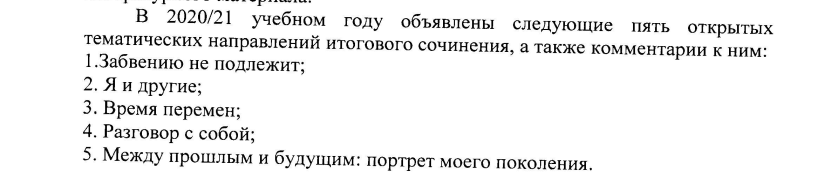 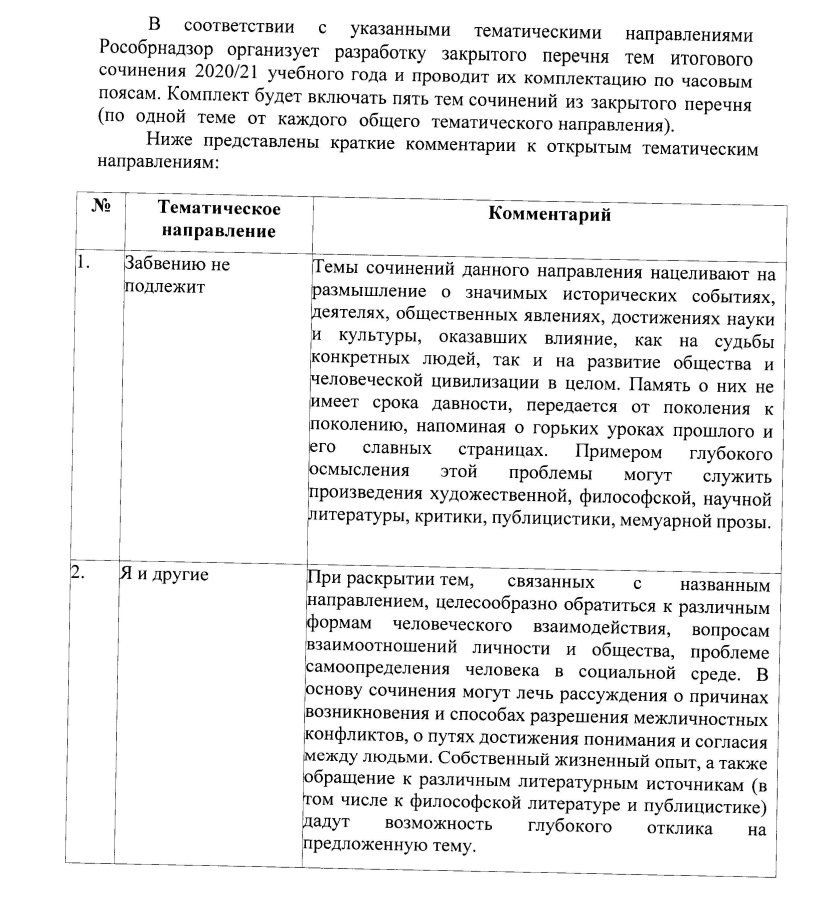 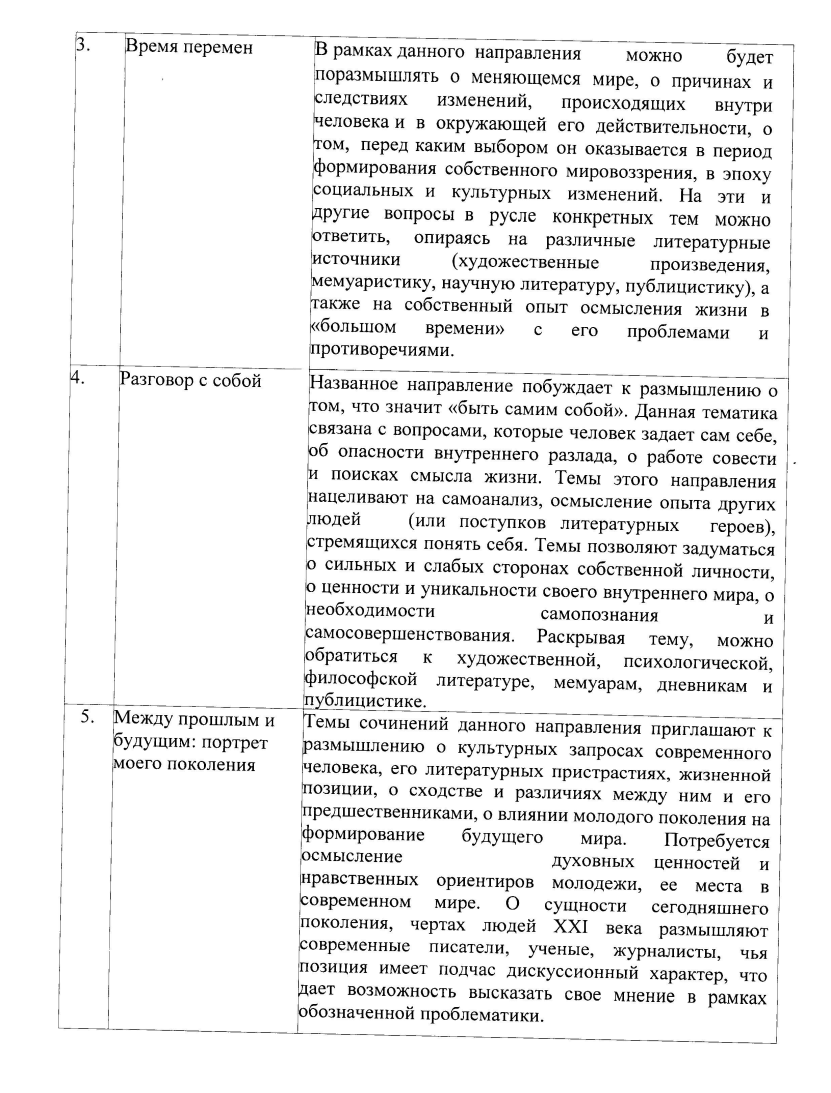 